IGCSE World History 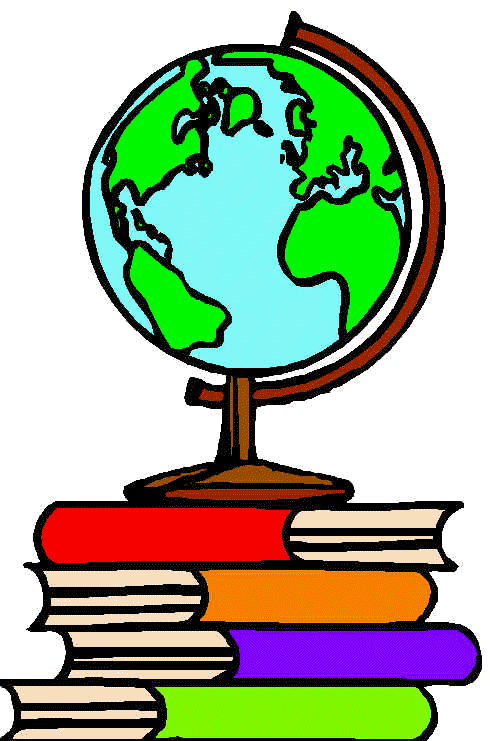 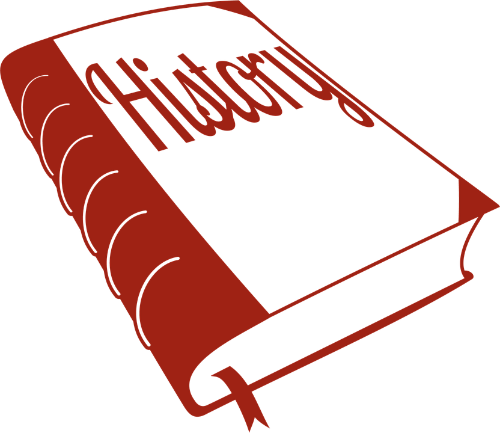 Class Syllabus 2018-2019Miss Kelsey Hoskinsklhoskin@asu.edu | Room 220 | www.khoskinsasuprep.weebly.comOverview: IGCSE World History is a 9th grade course that focuses on the major world events of the 20th century. Students will be utilizing selected readings, class discussions, lectures, short video clips, and simulation activities to progress their learning and understanding of the complexities of history and historiography. Students will be assessed through their writing, class tests, and Cambridge exams. Education Standards:The assessment objectives in Cambridge IGCSE History are:AO1: an ability to recall, select, organize, and deploy knowledge of the syllabus contentAO2: an ability to construct historical explanations using an understanding of:				• cause and consequence, change and continuity, similarity and difference• the motives, emotions, intentions, and beliefs of people in the pastAO3: an ability to understand, interpret, evaluate, and use a range of sources as evidence, in their historical contextObjectives:• stimulate an interest in and enthusiasm for learning about the past.• promote the acquisition of knowledge and understanding of individuals, people, and societies in the past.• ensure that candidates’ knowledge is rooted in an understanding of the nature and use of historical evidence.• promote an understanding of key historical concepts: cause and consequence, change and continuity, and similarity and difference.• provide a sound basis for further study and the pursuit of personal interest.• encourage international understanding.• encourage the development of historical skills, including investigation, analysis, evaluation, andcommunication skills.Guiding Questions:In IGCSE World History this year, we will be focusing on 20th century events. We will be using 7 guiding questions to help drive our curriculum and prepare you as best as possible for the Cambridge exams. These seven questions are:1. Were the peace treaties of 1919–23 fair?2. To what extent was the League of Nations a success?3. Why had international peace collapsed by 1939?4. Who was to blame for the Cold War?5. How effectively did the USA contain the spread of Communism?6 How secure was the USSR’s control over Eastern Europe, 1948–c.1989?7. Why did events in the Gulf matter, c.1970–2000?Grading Policy:Each quarter grade will be split evenly into 3 weighted categories: Independent work, projects, and assessments. The Year 1 grade will be created by the quarter grades averaged together. The eventual GPA will only be impacted by the Year 1 grade. Grades can be checked at any time by parents and students using their Powerschool account.Turn-in and Late work Policy:Late work is accepted throughout the school year. The penalty for late work is losing 1% of the grade per day. A student will lose the 1% for ten days for a maximum of 10%. If a student is absent, they are responsible for coming to the teacher (during independent work time in class or tutoring time) and receiving their missing work. The due date for any work will then be extended to match the amount of time they missed (each day of absence extends the deadline one day). The teacher is NOT responsible for giving the student missing work unless that student makes the effort to come ask for it. Students will be held responsible for keeping track of their due dates and turning their work into the appropriate bin for the class. I will also accept emailed submissions for all independent work and projects as well as some assessments (when appropriate), but they will be subjected to the same due dates. If a student does not turn in an assignment until after the class period in which it was due, it will be considered late. Tutoring Times:Mon: Lunch Tues: after school (4-5pm) Weds: before school (7-8am) and after school (4-5pm) I am always happy to schedule tutoring times that are not offered here. These are my set times that I will absolutely be in my room. If you need me at a different time, just schedule an appointment. Contact:It is easiest to get in contact with me via email at klhoskin@asu.edu or through the contact page of my weebly at khoskinsasuprep.weebly.com. My work email does go directly to my personal cell phone so I ask that parents and students only send contact between 7am-9pm unless it is an emergency. Required Materials:2” 3-ring binder5 tab dividers with labels3 hole-punched, lined notebookWriting utensils (if using ink, blue or black only)Loose-leaf, college-ruled paperClassroom Procedures, Policies, and Expectations:All behavior and language must be appropriate and respectful at all times.All students must be in proper ASU Prep uniform as per the school guidelines.Cell phones are not permitted without teacher permission. Cell phones must be on silent or off and put into backpacks. They may not be in pockets! (1st Offense: student will have phone taken until the end of the class period. 2nd Offense: student will have phone taken until the end of the day at 4pm. 3rd Offense: Parent will be called to pick up cell phone at their earliest convenience).Students are expected to come to class prepared with their required materials for the day. Be on time for class! We will start on schedule, so be in your seat at the start of class. If you are not in the classroom at the beginning of the class period, you will be marked tardy.Active and appropriate participation is expected at ALL TIMES.4 bathroom passes will be given out each quarter. They are the only way to use the bathroom during class. When the instructor is giving instructions to the entire class, all talking and activity must stop. When a teacher or student is speaking during a class discussion, he/she will be heard by all! Show you are actively listening by facing the speaker.Every day you will be expected to clean up after yourself. I will dismiss you each class period, so make sure everything is cleaned up (binder is put away, all papers are off your table, technology is put away in their proper, labeled area).I have read and understood the IGCSE World History syllabus for Miss Hoskins’ class and agree to abide by all policies and procedures therein. Student printed name_________________________________________________________Student signature______________________________________ Date____________________I have read and understood the IGCSE World History syllabus for Miss Hoskins’ class and agree to hold my student to these policies.Parent name______________________________________________________________Parent signature______________________________________________Date_________________